Makiko Awazu,  Soprano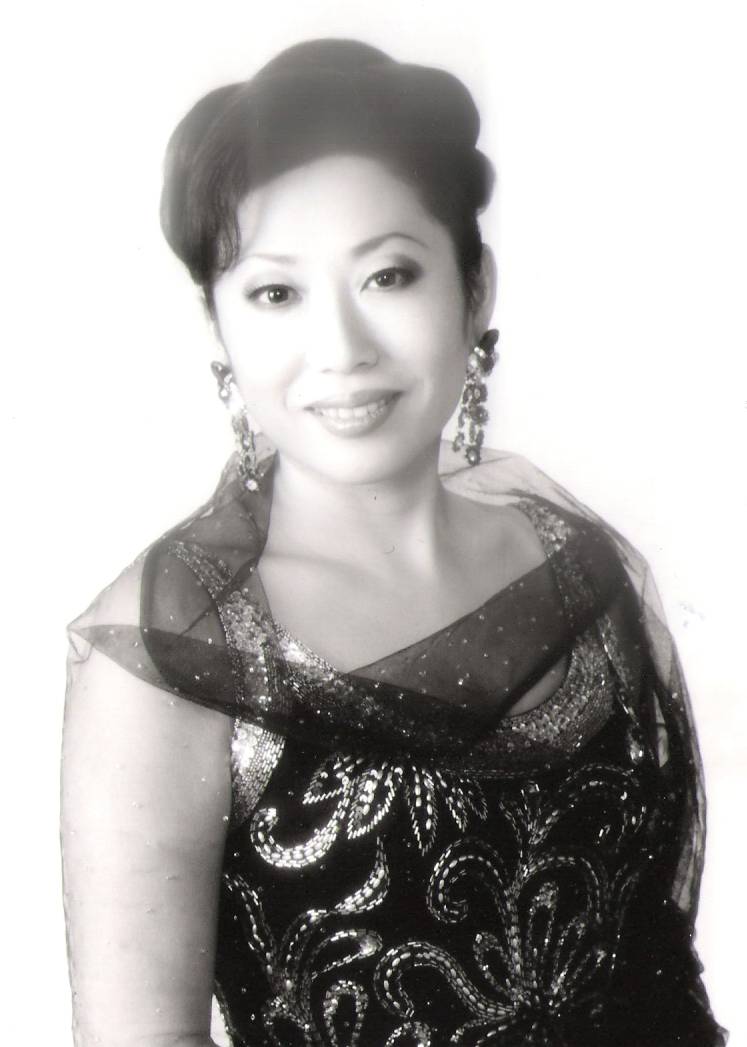 BiographyBorn and raised in Tokyo, Canadian soprano, Makiko Awazu has been acclaimed for her poignant performances in Japan and throughout Europe. She is particularly appreciated for her riveting portrayal of Cio Cio San in Madama Butterfly, a role she has performed nearly 100 times.After graduating from the University of Fine Arts in Tokyo, she wins first prize in the Kansai Italian Japanese Voice Competition and a Scholarship to study at the Guiseppe Verdi Conservatory of Music in Milano. She graduates in Vocal Studies, studying with renowned singers Giu1ietta Simionato and Gino Bechi. She also studied in Italy with such renowned singers as Franco Corelli and Arrigo Pola (Pavarotti’s teacher).She debuts in Europe at the Yugoslavia Music Festival, singing Norina in Don Pasquale with the Belgrade Symphony and in Japan she sings Amelia in Simon Boccanegra and her first Cio Cio San in Madama Butterfly at the Kansai Opera accompanied by La Scala baritone, Giorgio Lormi. She later begins a collaboration with the Tokyo Opera Lirica Italiana  reprising Cio Cio San (1998),  Violetta in La Traviata (1999), Mimi in La Boheme (2000), and Susama in Nozze Di Figaro (2002), with conductor, Renato Palumbo, assistant of the Lyric Opera of Chicago.In Europe. she has sung Leonora in II Trovatore in over 25 performances in various cities in Austria, Germany, Switzerland, and Norway . She continues her success as Cio Cio San in Madama Butterfly singing in another 20 performances across Switzerland and Germany.Her operatic work is complemented by her numerous concerts in Japan and Italy, in particular her concert in honor of the Chinese Government at the Tokyo Forum with the Tokyo Philhamonic Orchestra and her concert at  Expo '96 in Genova were broadcast on TV in Japan and Italy respectively.She makes her Canadian debut in the Messa di Requiem by Verdi in Montreal with the Philharmonic Society Orchestra directed by Miklos Takacs in 2000. She adds Petite Messe Solennelle by Rossini and  the composer’s Stabat Mater to her oratorio repertoire in 2002.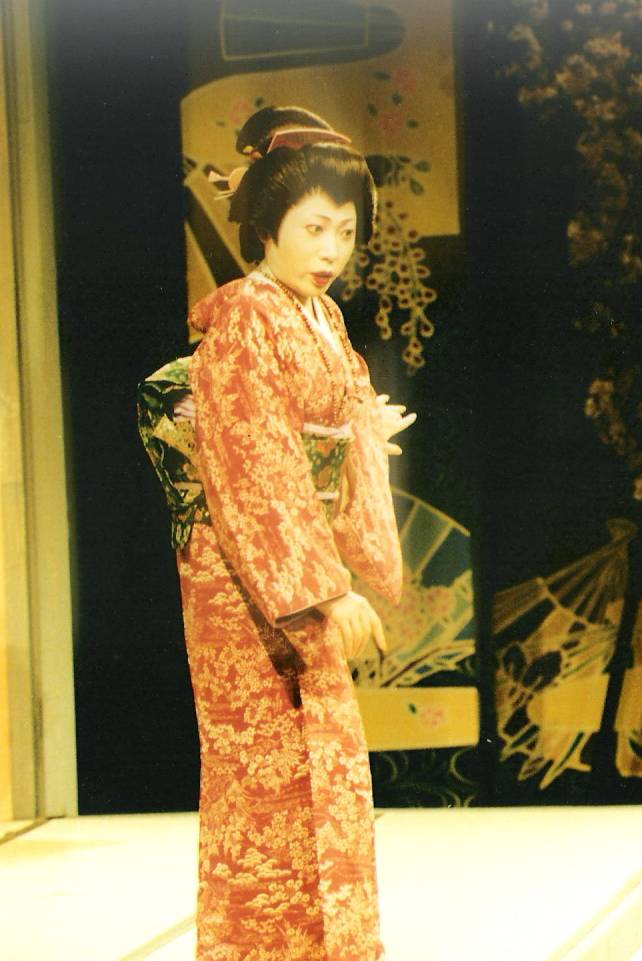 In June 2007 she sang a solo concert at the Palais Montcalm in Quebec City and sang in August at the Salle Pauline Julien in Pierrefonds and in Trois Rivieres. In April 2008 she sings Maddalena in Andrea Chenier in Montreal with the Orchestra and Chorale Cantabile. In June, she is in concert with the New Jersey State Opera in Newark and in August with the Montreal Chamber Orchestra. In April 2009  she debuts Santuzza in Cavalleria Rusticana in Montreal with the Il Canto Opera Association conducted by Peter Willsher and reprises Madama Butterfly with Pellegrini Opera in Ottawa. Upcoming events include Verdi Requiem with New Jersey State Opera at the 6000 seat Ocean Grove Auditorium in September,  followed by Leonora in Il Trovatore at the Zolota Corona Festival in Donetsk and a Gala Concert with the Lithuania Orchestra in October 2009.   Agent :Manrico Biscotti Dietsch International AssociatesTel/fax 514 4576458Email : biscotti@dietschartists.comMakiko Awazu, SopranoOperatic RepertoireComposer			Opera			Role			Donizetti	Don Pasquale	NorinaMozart	Le Nozze di Figaro	SusannaPuccini	La Boheme	Mimi	Madama Butterfly	Cio Cio San	Tosca	Tosca	Turandot	LiuVerdi	un Ballo in Maschera	Amelia	Messa di Requiem	Soprano	La Traviata	Violetta	Il Trovatore	Leonora                                  Simon Boccanegra              AmeliaLeoncavallo                        Pagliacci                             Nedda